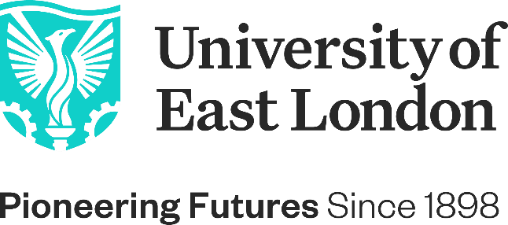 UNIVERSITY OF EAST LONDONJOB DESCRIPTIONJob Title:		System Analyst/Software Developer (KTP Associate) 		Grade:			E/FSalary			£37,000 to £42,000 (Additional £2k per annum for training & development)School:		Research Innovation & EnterpriseDuration		32 MonthsHours			Full-timeLocation		Bamboo Systems, Cambridge CB4 0HWResponsible to:	Academic supervisor & Industrial supervisorLiaison with:		Academic Lead, other academic supervisors & Company staffABOUT THE UNIVERSITY OF EAST LONDON:The University of East London has been pioneering futures since 1898: from the 2nd Industrial Revolution through to where we are now, the 4th. We are a careers-led university, dedicated to supporting our students to develop the skills, emotional intelligence and creativity needed to thrive in a constantly changing world. Vision 2028 has been developed to transform our curriculum, pedagogy, research impact and partnerships to make a positive difference to student, graduate and community success. Our ambitious but achievable goal is to become the leading careers-focused, enterprising university in the UK, one which both prepares our students for the jobs of the future and provides the innovation to drive that future sustainably and inclusively.JOB PURPOSE:Bamboo has developed a market leading hardware server platform and wants to establish itself as the main supplier of energy proportionate server technologies, meaning that the energy costs of servers are proportionate to the useful work they do. Bamboo hardware is capable of energy proportionality of an order of magnitude between min and max power through a multi-dimension of fine grain controls. The KTP Associate will help further develop the platform energy proportionate capabilities by conducting analysis, requirements, design and software development tasks, working closely with leading academic and industrial supervisors. MAIN DUTIES:Carry out an in-depth investigation into the relevant technologies and market analysis;Analyse the Company’s business processes, existing software, systems and technologies;Design specifications for the system architecture, prototype, testing and usability;Prioritise the list of case studies and requirements, along with benchmarking KPI’s; Design tests & experiments to evaluate different solutions;Develop the system based on the identified requirements and specifications;Analyse, review and evaluate limitations and capabilities of solutions;Test the efficiency and overall quality of the system;Run field trials;Study new business opportunities based on the new platform capabilities.GENERAL DUTIES AND RESPONSIBILITIES:Undertake the work-plan as defined in the KTP proposal and as agreed by the Local Management Committee;Maintain and present project management documentation to effectively manage the KTP Project;Maintain effective communication between the academic and company supervisors;Organise and lead monthly project team meetings and actively contribute to the Local Management Committee meetings;Provide executive summary and present project updates with proposals for future plans;Collaborate in the development of academic papers and case studies as agreed with the project team;Participate in the development of promotional events as needed by the Company or the University;Act as an ambassador for University of East London and Knowledge Transfer Partnerships;Ensure compliance with University Health & Safety requirements and regulations and apply the University’s Equal Opportunities Policy in general conduct; Take personal responsibility to develop and maintain a personal development plan.This document outlines the duties required for the KTP associate post and to indicate the level of responsibility. It is not a comprehensive or exhaustive list and the duties may be varied by the project team.There will be £2,000 per annum granted to assist the Associate with training and development.PERSON SPECIFICATIONEDUCATION, QUALIFICATIONS AND ACHIEVEMENTS: Essential criteria;Degree in Computer Science, Computer Engineering or other relevant areas (A)Desirable Criteria;Post-graduate qualification or PhD in Computer Science or other relevant subject areas (A)KNOWLEDGE AND EXPERIENCE:Essential criteria; The role holder is required to show knowledge in one or more of the following skills (A/I): Excellent software development skills (Python/Java/C/C++) including use of JSONKnowledge/Awareness of Energy Efficiency issues in Data CentresKnowledge/Awareness of Cloud Computing technologiesKnowledge of statistics and quantitative data analysis techniquesML / AI TechnologiesDesirable Criteria;Knowledge in one or more of the following technical skills (A/I):Solving problems requiring integration of multiple technologiesWeb development experienceKnowledge/Awareness of AI FrameworksCOMMUNICATION:Essential criteria; Good interpersonal skills, with ability to communicate effectively both verbally and in writing with a variety of stakeholders (A/I)PLANNING AND ORGANISATION: Essential criteria;Demonstrable experience of being able to plan and prioritise workloads, ensuring deadlines are met; keeping clear and appropriate records (A/I)TEAMWORKING, PERSONAL ATTRIBUTES AND QUALITIES:Essential criteria:Demonstrable commitment and contribution to a multi-disciplinary team (A/I)Experience of working on own initiative (I)OTHER ESSENTIAL CRITERIA;Able to demonstrate an understanding of equality and diversity, and its practical application (A/I)Criteria tested by Key: A = Application form C = Certification I = Interview T = Test	